Муниципальное бюджетное дошкольное образовательное учреждение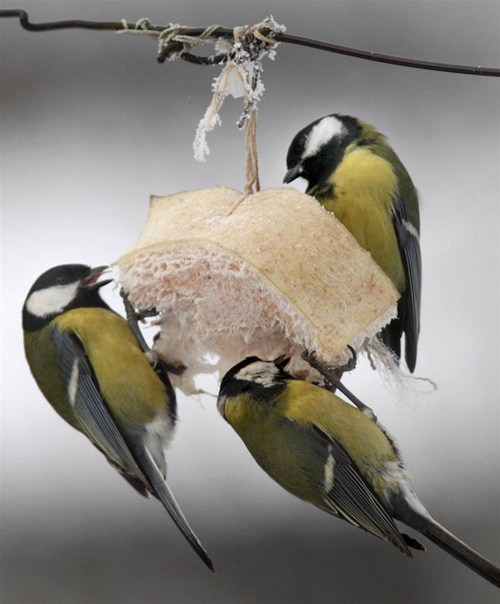 «Детский сад №97»ТВОРЧЕСКИЙ ПРОЕКТ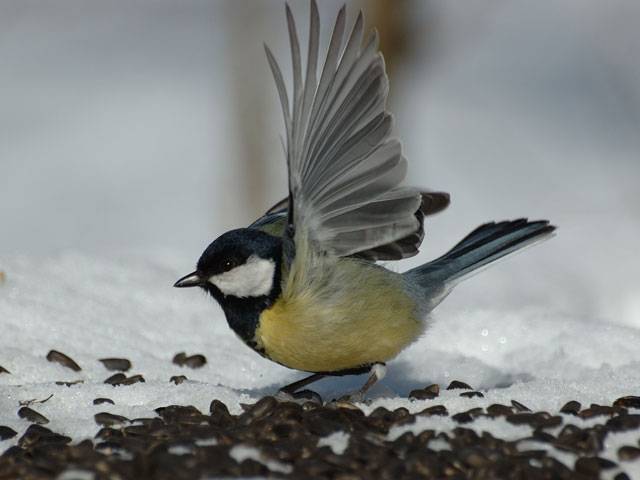 Заднепровская Т.А,                                     воспитатель 1 квалификационной категории                                          2019 год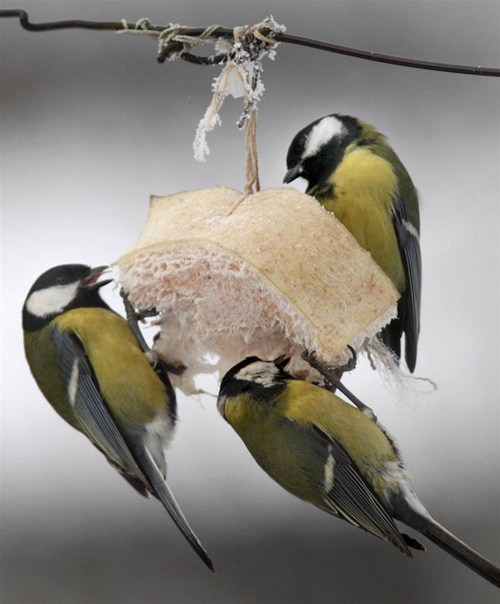 Введение. Глава 1. Какие птицы зимуют в нашем регионе.Глава 2. Сбор информационного материала о зимующих птицах. Глава 3. Почему зимой о птицах надо заботиться.  Глава 4. Кормушки  для птиц. Глава 5. Корм для птиц.  Заключение. Список литературы. Приложение. 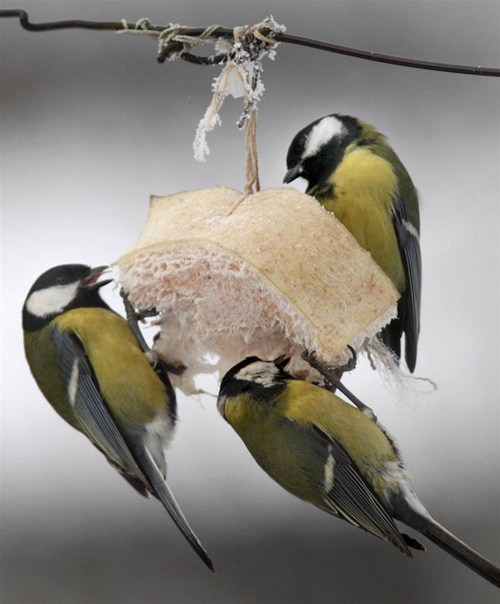                                                                           О чём поют воробышкиВ последний день зимы?- Мы выжили!- Мы дожили!- Мы живы! Живы мы!В. БерестовНа одном занятии об окружающем мире познакомили детей с этим стихотворением В. Берестова. И у нас возникли вопросы:Какие птицы зимуют в наших краях?Почему зима трудное время года для птиц?Почему о птицах нужно заботиться?Как можно проявить о них заботу зимой?Что можно использовать в качестве корма для птиц?Как устроить для птиц кормушку? Мы решили найти ответы на интересующие нас вопросы с помощью родителей. Нам захотелось помочь птицам, привлекая детей младшей группы, выжить в зимнее время года. Нашей целью стало - оказание помощи зимующим птицам.Для реализации данного творческого проекта определили следующие задачи: собрать информационный материал о зимующих птицах   нашего города; оформить его для использования в работе при проведении занятий в качестве дидактического материала; заготовить корм для птиц; сделать кормушки; наполнять кормушки разнообразным кормом для разных птиц.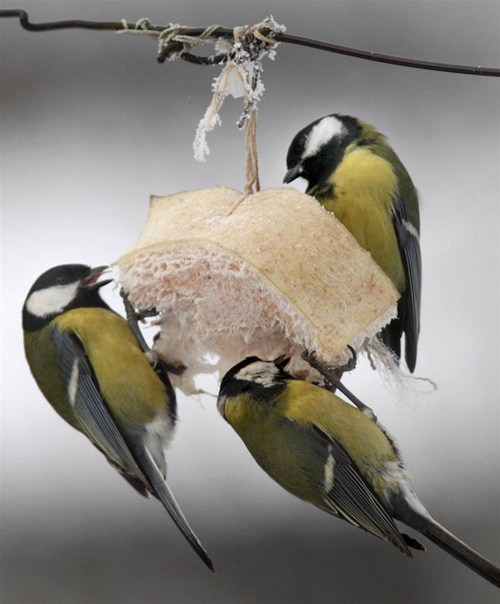 Срок реализации:  январь – февраль  2018  года.Ожидаемые результаты:  численность птиц на территории нашего сада,   они станут приносить больше пользы, чаще будут радовать нас своей красотой и великолепным пением.Участники проекта: дети младшей группы «Бабочки»,          родители, воспитатели.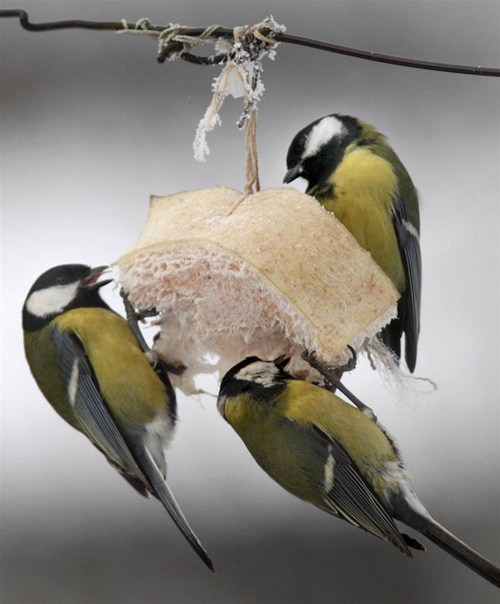 Первый этап нашей работы заключался в том, чтобы узнать, какие птицы остались зимовать в нашем городе. В ближайшие выходные, родителям вместе с детьми ,мы предложили отправиться на прогулку, с целью выяснить, какие птицы остались зимовать в нашем городе. Результатом такой прогулки оказались следующие наблюдения: в нашем регионе зимуют воробей, свиристель, синица, голубь, сорока, снегирь (Приложение 1).Вывод:   в нашем регионе достаточно много различных птиц остаётся с нами зимовать. 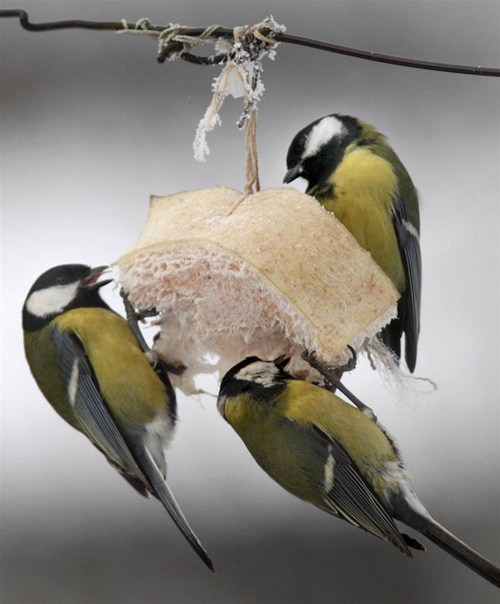 На втором этапе нашей работы вместе с родителями собирали информационный материал про зимующих птиц (воробья, сороку, синицу, свиристеля, голубя, снегиря): нашли картинки и фотографии с их изображением, материал красочно оформили для более подробного изучения на занятиях; оформили альбом «Зимующие птицы»  (Приложение 2).Вывод:  чтобы дети могли подробнее познакомиться с названиями птиц, их внешним видом и чем они питаются.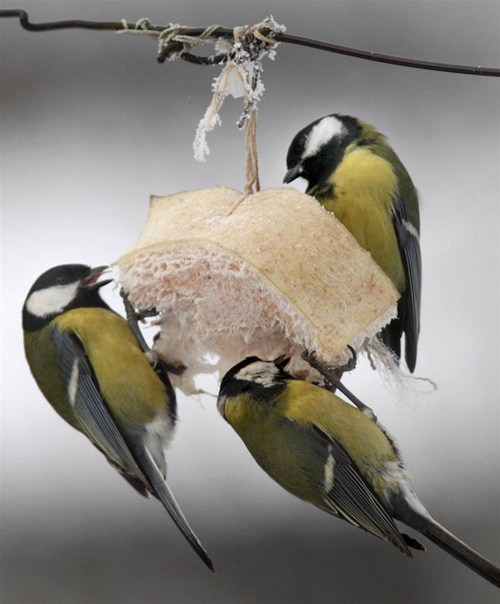 В ходе проведения творческого проекта использовались несколько методов, в ходе которых искали ответы и на такие  вопросы:Почему зима – трудное время года для птиц?Почему о птицах надо заботиться?Метод наблюдения использовался с целью обучения детей замечать  изменения детей в природе, жизни птиц и их поведении, анализировать факты и явления, обобщать их. Объектом наблюдения в данном случае явились зимующие птицы (Приложение 3).Работа с книгой, дидактическим материалом и альбомом «Зимующие птицы» использовались как метод получения новых знаний, а также как метод закрепления и повторения систематизации и обобщения знаний (Приложение 4).Использовались познавательные игры занимательные ситуации и др.  Дети вместе с воспитателем рисовали птиц, учили загадки. (Приложение 5).При подведении итогов, пришли к выводу, что тяжело птицам зимой,трудно жить не только потому, что холодно, а потому, что нечем питаться,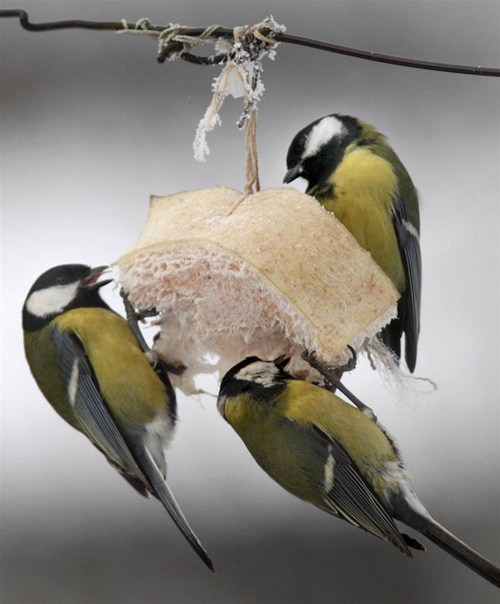 особенно трудно находить корм во время снегопадов, метелей, в сильные морозы; в такую погоду много птиц погибает от голода,не найти птицам под снегом корма, голодная птица сильно страдает от холода,зимний день короткий, а чтобы выжить, не замёрзнуть, пищи нужно съесть гораздо больше, чем летом.Значит надо поддержать, помочь им в трудное время.Вывод:    Трудно птицам зимовать,       Надо птицам  помогать!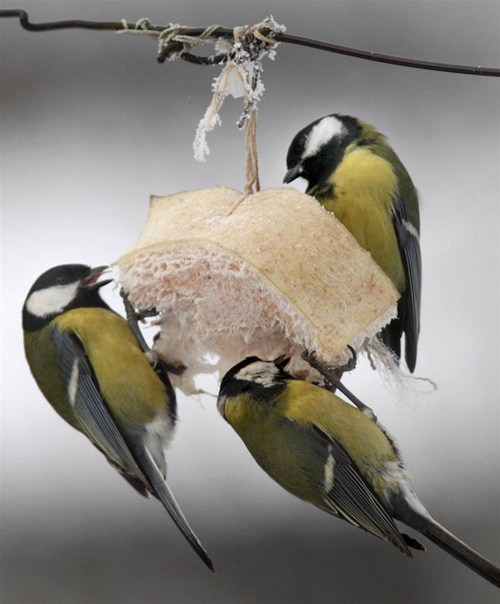 А как мы можем помочь птицам пережить трудное голодное время? Их надо подкармливать, а для этого следует сделать для наших пернатых кормушки и домики, в которые насыпать корм.Поэтому, на четвёртом этапе работы была объявлена акция «Каждой птице по кормушке!».Родители постарались на славу, кормушки были сделаны из разного материала: из пустых пакетов сока,  пластиковых бутылок, из фанеры, некоторые были выполнены в виде столика с бортиками и крышей…  И в один из теплых дней января взрослые вместе с детьми развешали своё творчество на территории участка нашего детского сада. Одну кормушку мы повесили так, чтобы её было видно из окна нашей группы, для наблюдений за птицами в любую погоду Также родителям было предложено сделать кормушки и развесить их возле своих домов для наблюдений за птицами  вместе  с детьми  в вечернее время и в выходные дни.Это важно для осознания малышами пользы своих трудовых усилий гуманного отношения к пернатым.Вывод:   для подкормки птиц в холодное время года необходимо сделать кормушки.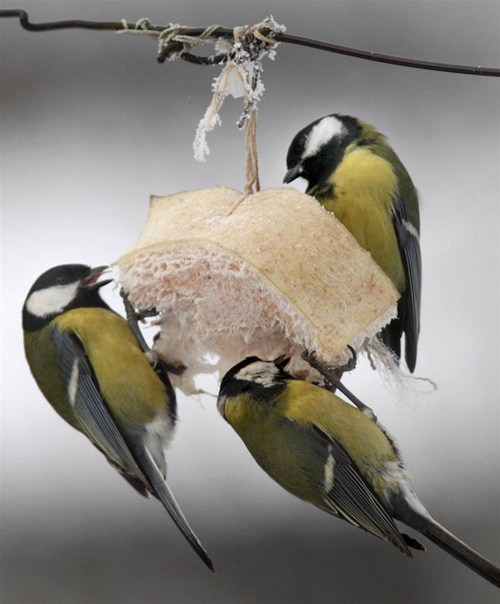 Птичьи столовые готовы, надо приготовить корм птицам. Но прежде, чем положить корм в кормушки, прочитали вместе с детьми рассказ Н. Сладкова «Жалобы на сугробе» (Приложение 6).Корм для птиц, упакованный в пакетики заботливыми родителями, дети приносили из дома. Это были хлебные крошки, крошки сухариков и печенья, крошки вафель, семена подсолнечника, различную крупу.Теперь ребятишки систематически подкармливают птиц во время прогулки. Если еда закончилась, то синички нам напоминают: стучат клювом в окошко – нам есть пора! Особенно удобно во время птичьего «обеда» наблюдать за повадками птиц, сравнивать их по размеру и окраске, замечать какой корм предпочитает та или иная птичка (Приложение 7).Обязательно отмечаем с детьми каждую птицу: клюв, цвет головки, грудки, перьев и хвостика. Веселые птички благодарят за угощение, показывают разные фокусы: скачут, качаются и кувыркаются на ветках.Во время наблюдений дети сами учатся находить ответы на вопросы: «Что любят птицы? Чем клюют? Какие птички прилетели? Кто первый и самый храбрый?».Вывод:   На наши кормушки прилетают разные птицы и корм должен быть в них постоянно разнообразным.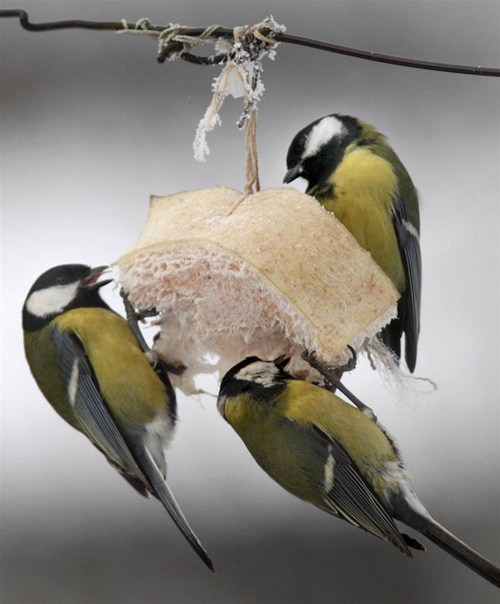 Застывшие реки, мороз, снег, следы птиц, пустые шишки под елями и соснами, снегири  с ярко – красными грудками на ветках рябины, нахохлившиеся синички и воробьи, с нетерпением ждущие корма, - всё это прекрасный мир зимней природы!Подкармливать зимой птиц – работа несложная, а польза большая!Поэтому для подкормки птиц в  следующем году будем готовить кормушки и корм заранее! 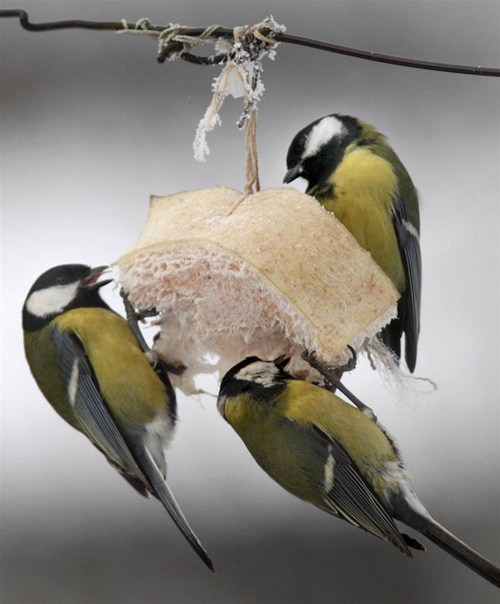 Петрова Е.А. Социально – экологический проект как средство интеграции детей с разными образовательными возможностями. Начальная школа, 2007. №7. с. 60-64.Рогачёва Э.В. Птицы Средней Сибири. М.: Наука, 1988, с.309. Сладков Н. Рассказы. М.: Изд-во «Мир книги», 2002.Флинт В.Е. Птицы России. М.: Изд-во «Мысль», 1968.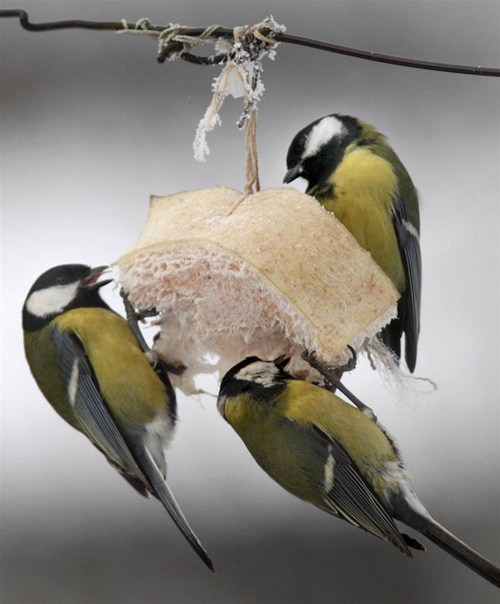 Приложение 1.В нашем регионе зимуют: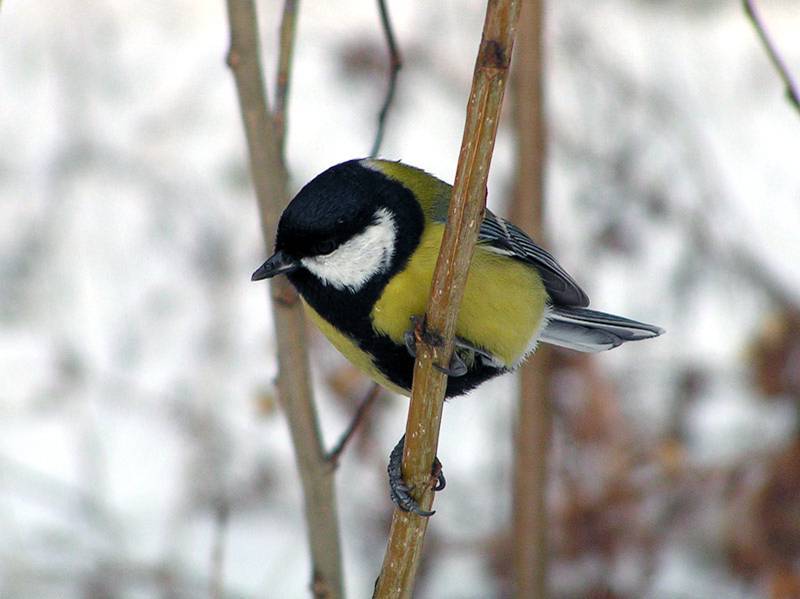 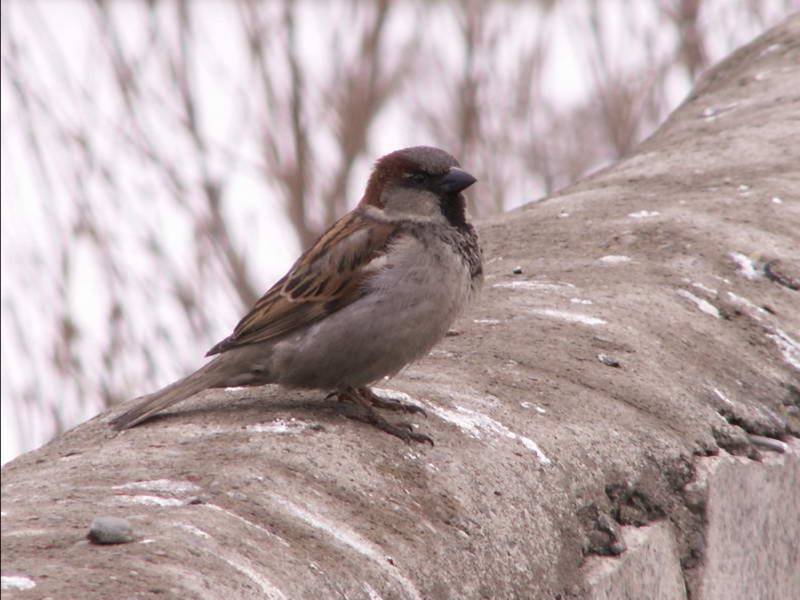 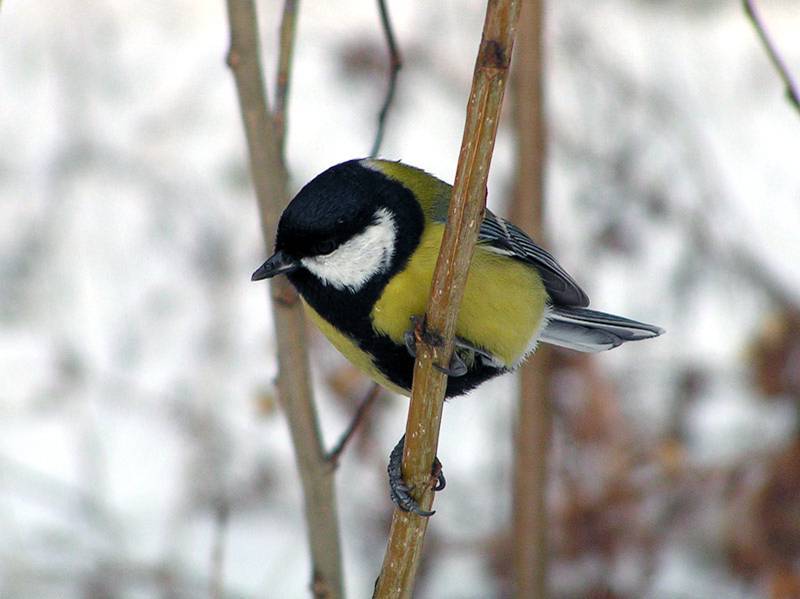 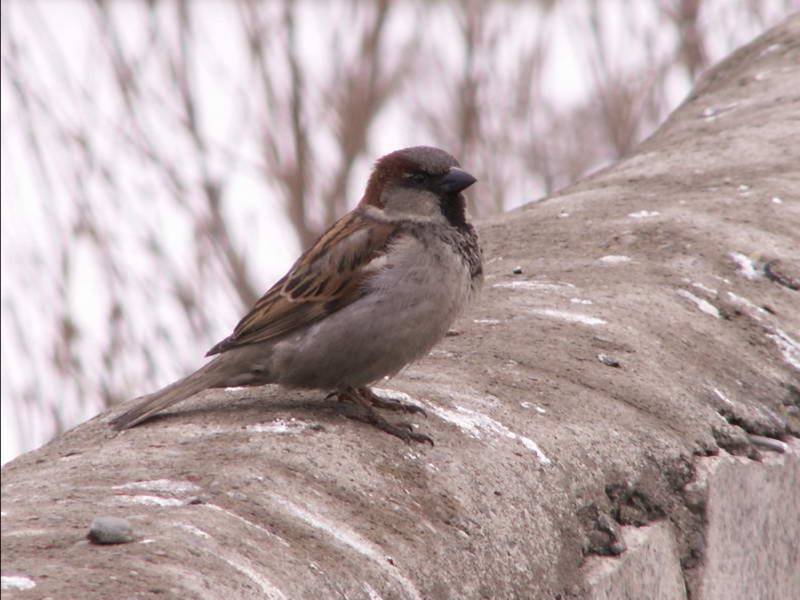              Воробей                                                Синица                                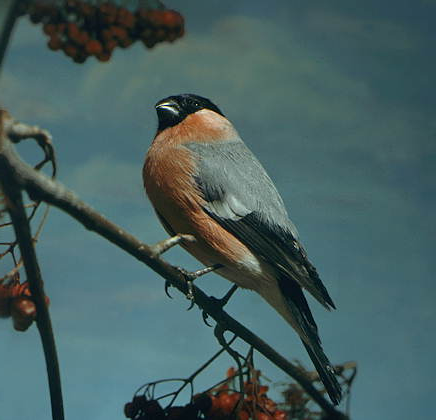 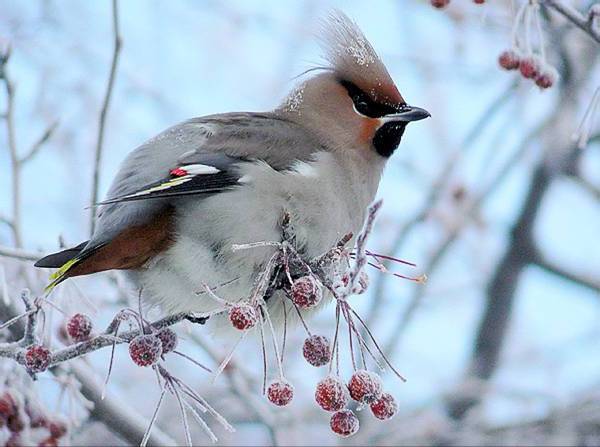 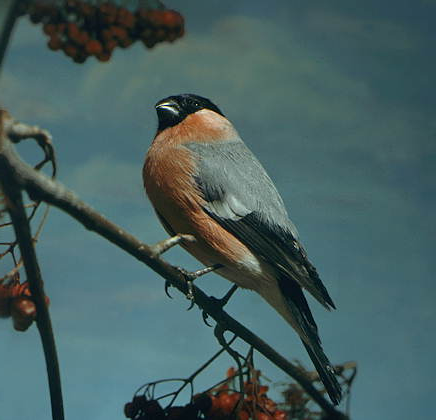 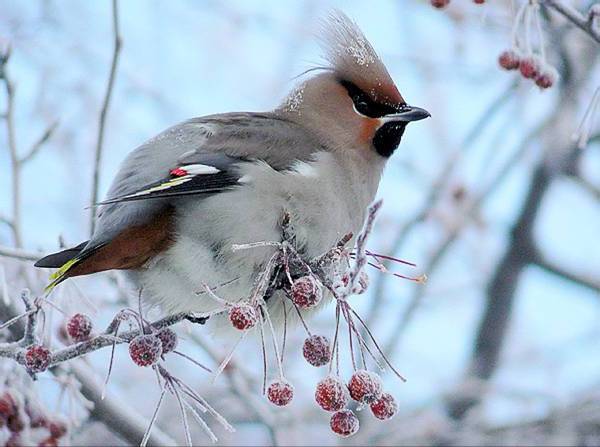                                                    Свиристель                                           Снегирь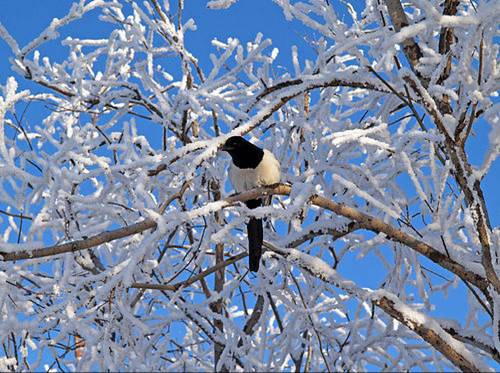 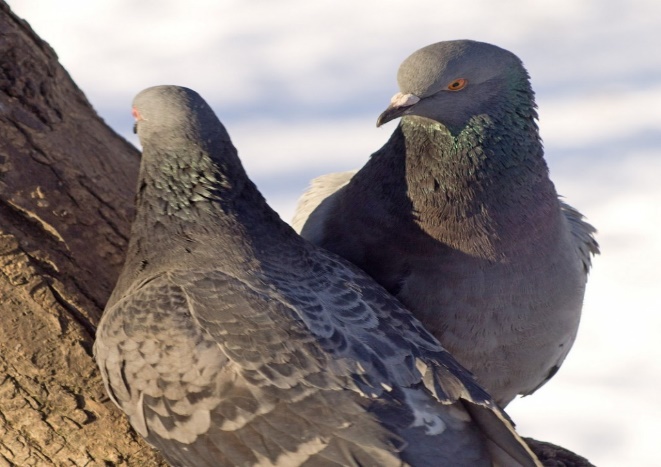 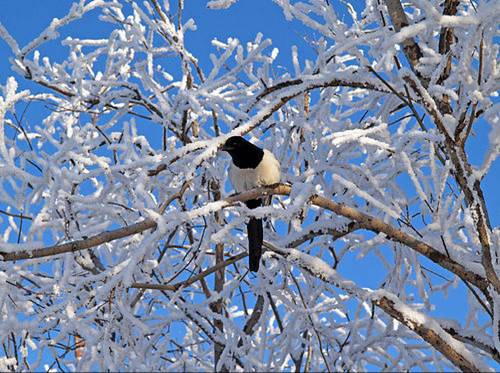                                                       Голуби                                               Сорока                                                                                        Приложение 2Информационный материал «Зимующие птицы»(созданный совместно с родителями для более подробного изучения с детьми  на занятиях)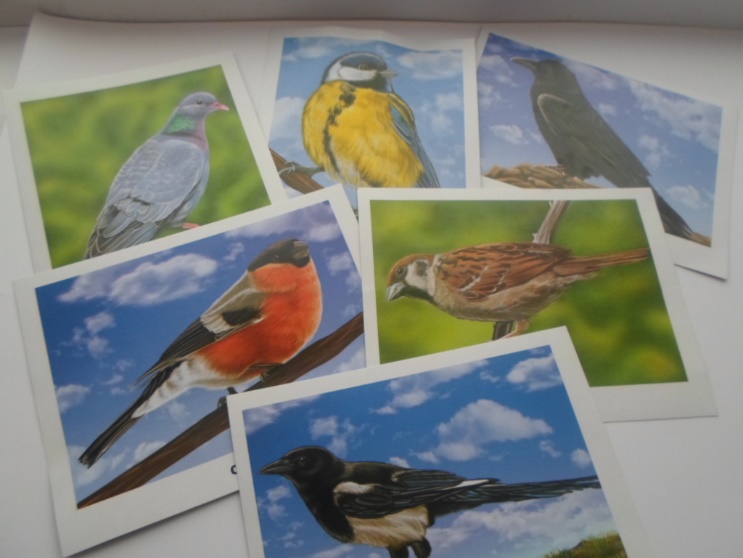 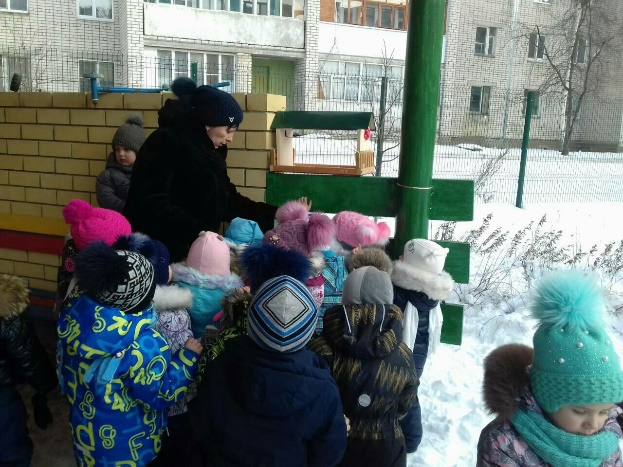 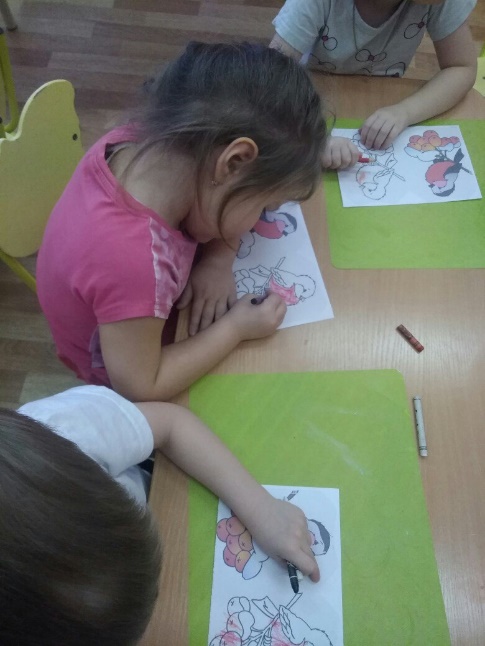 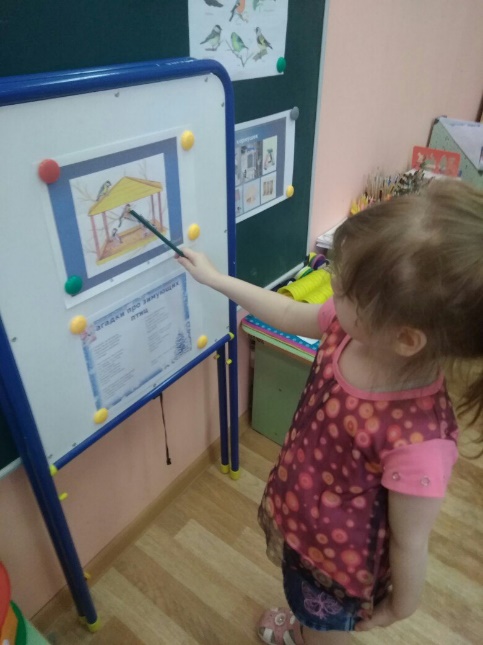 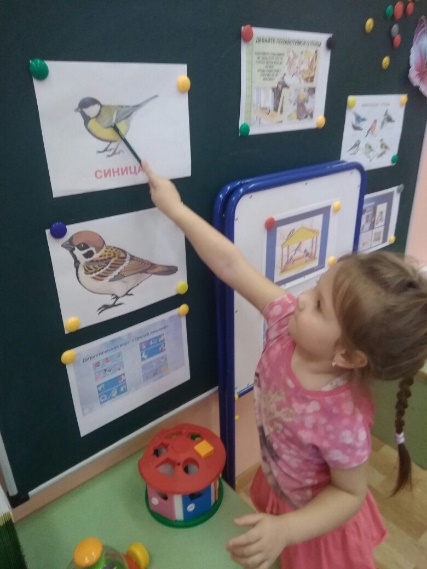 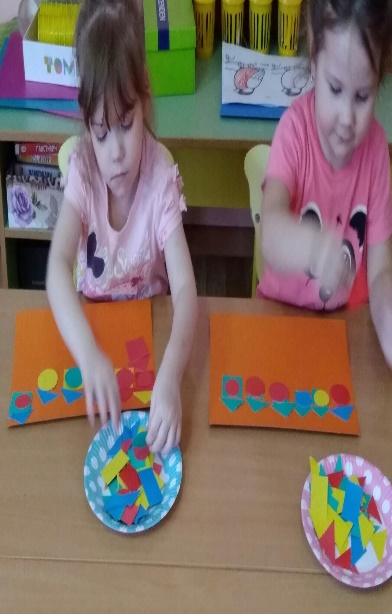 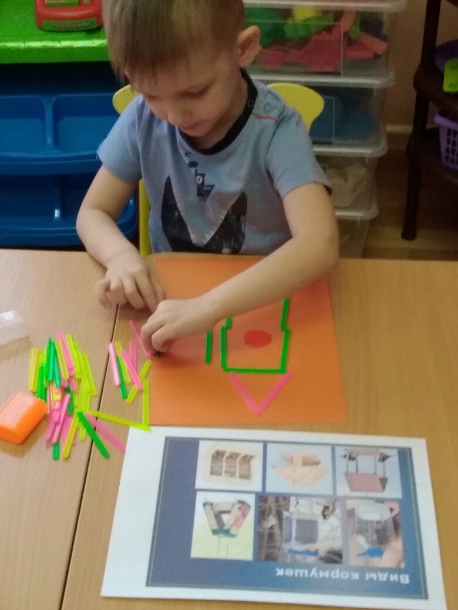 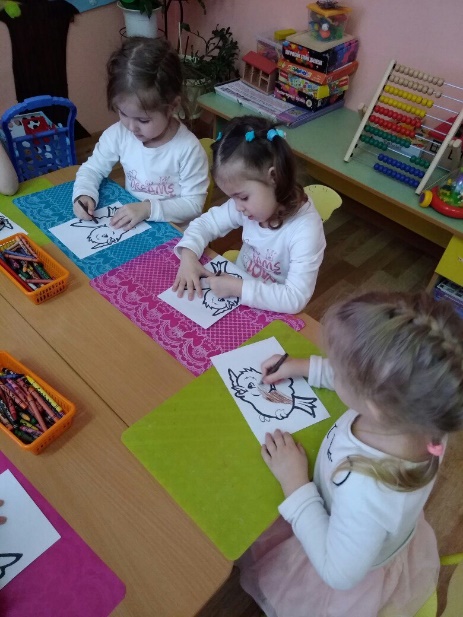 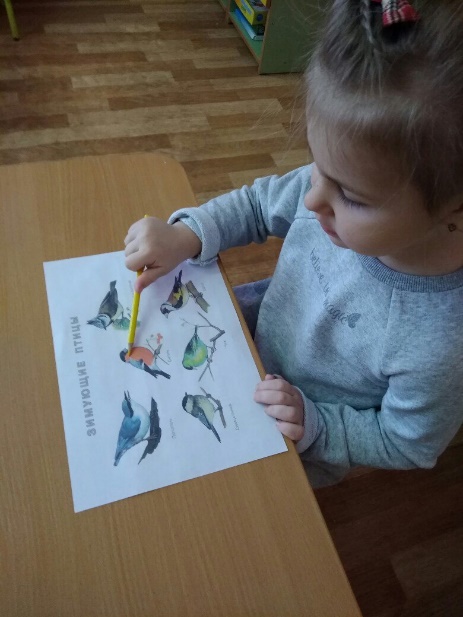 